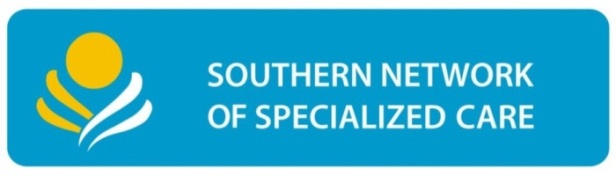 EDUCATION and TRAINING GRANT REQUEST FORMThe Education & Training Grant is available to support the training needs of staff who are dealing with specific challenges related to an individual/s who are dually diagnosed, have challenging behaviour and/or unmet health needs. Working with their local clinical provider, and meeting the grant criteria, funds to a maximum of $5,000.00 can be made available. An eligible request for the training and education grant will provide specific knowledge and expertise that will enhance the participant’s skills to support individuals with a developmental disability and co-existing mental health issue, challenging behaviour and/or unmet health needs.Requests may also include opportunities for training & education on a broader scale when a need has been identified by the local clinical provider.  All requests will be vetted and approved by the Education & Training Committee, a sub-committee of the Southern Network of Specialized Care Advisory Committee.DATE of APPLICATION:  AGENCY/ORGANIZATION(S): 	CONTACT INFORMATION:NAME:  				POSITION:  			Street Address:		City, Province, Postal Code: Telephone:  		Fax:  	E-mail:  EVENT DESCRIPTIONTYPE OF TRAINING:  	DATE(S) OF TRAINING:  WHO WILL BE TRAINED? (Who will your target audience be?)        NUMBER OF PARTICIPANTS:  TRAINING WILL BE CONDUCTED BY (with brief descriptor of trainer/speaker):TRAINING CONTENT:  DESCRIBE 3 PARTICIPANT GOALS OR OUTCOMES INTENDED TO BE REACHED FROM THIS TRAINING EVENT:   WILL TRAINING BE AVAILABLE BY VIDEOCONFERENCE? (double-click desired box, click “checked” and then OK)YES 				NO 	DESCRIBE HOW TRAINING ENHANCES SERVICES AND/OR BUILDS CAPACITY TO SUPPORT PERSONS WITH SPECIALIZED NEEDS:  
HOW WILL THE EVENT BE EVALUATED? (Develop questions in your evaluation, from this training, that will reflect what the participants will “take away” or “apply” in their work)   Clinician’s Signature: _________________________________________(Required from clinician involved and in support of the training request)Each Grant request will be considered, and decisions will be made based on individual merit. Backfill costs for staffing will be considered and weighed against other requests.BUDGET: (double click on table to enter numbers)(click anywhere outside of table to return)AMOUNT REQUESTED FROM SNSC AS PER ABOVE:   For Office Use Only:Date Received: 		Received by:		Amount Awarded:	Date of Issue:		Applicant Informed:   Date:  	Method: Signature: ___________________________________________________________PLEASE FORWARD YOUR APPLICATION TO ONE OF THE SNSC STAFF BELOWBeth Anne Currie, Research Facilitator319197 Grey Rd 1Kemble, ONNOH 1S0519-376-7237  bethannecurrie@sympatico.ca Liz Froese, Coordinator                 866-486-1651froese.network@sympatico.ca Sue Benko, Facilitator4510 Rhodes Drive, Unit 130Windsor, ON N8W 5K5                                                  519-974-9476, ext. 2501  sbenko@wgh.on.caTom Archer, Healthcare Facilitator (Hamilton, Brant, Haldimand/Norfolk, Niagara)550 Fennell Avenue, Unit 16AHamilton, ON L8V 4S9800-789-1773, ext. 442 tarcher@bethesdaservices.comCindy Chatzis, Healthcare Facilitator (Southwest)333 Athlone Avenue, Suite 201Woodstock, ON N4V 0B8  800-640-4108, ext. 7202cchatzis@wgh.on.ca ***copy of application and evaluation to SNSC training committeeSNSC Education & Training Grant Evaluation       What is the name of your agency? Briefly describe the training that took place.________________________________________________________________________________________________________________________________________________________________________________________________________________________________________________________________________________________________________________________How many people attended the training? ____________________________________________Do you believe the objectives of the training were met? If so, please explain.__________________________________________________________________________________________________________________________________________________________________________________________________________________________________________Please comment on how the attendees plan to use the information they received in their future work. __________________________________________________________________________________________________________________________________________________________________________________________________________________________________________What if any impact did the trainer have on those who participated in the training?__________________________________________________________________________________________________________________________________________________________________________________________________________________________________________What if any, feedback did you receive from the trainer on their experience during the training event.__________________________________________________________________________________________________________________________________________________________________________________________________________________________________________Would you recommend this trainer to others looking for similar training? ____________________________________________________________________________________________________________________________________________________________Have you summarized your own evaluation and provided the summary to the Southern Network of Specialized Care? ______________________________________________________________________________